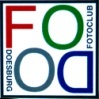 Naam/titel portfolio:Bespreeklijst portfolioBeschrijven ( objectief)- Wat zie je op de foto‘s?(Letterlijk, dus objectief, onder woorden brengen wat er op de foto’s staat, zonder een oordeel of mening te geven.)Analyseren (objectief) - Wat is er te vertellen over de fotografische techniek?
(Standpunt, compositie, hoe het oog door de foto’s wordt geleid, scherpte/beweging, licht/donker, contrast, kleurbalans, bewerking, storende elementen, etc.)
Interpreteren  (subjectief) -Waar denk je dat de foto‘s over gaan?(Bijvoorbeeld over: informatie, schoonheid, een boodschap?)
- Welk gevoel roepen de foto’s bij je op? (Vind je de foto’s bijvoorbeeld: confronterend, irriterend, verrassend, vertederend, plezierig, droevig, humoristisch)- En wat in de foto’s zorgt ervoor dat dat gevoel bij jou wordt opgeroepen?(Bijvoorbeeld: het onderwerp, de kleuren, de scherpte/onscherpte)
Waarderen  (subjectief)-Wat vind je van de portfolio? En wat zorgt ervoor dat je dat vindt?
- Onderscheidt de fotograaf zich met deze portfolio van de andere fotografen?-Blijf je langer naar de portfolio kijken?- Is er sprake van samenhang in de portfolio?-Wat zijn de sterke aspecten van de portfolio? - Wat had de portfolio (nog) sterker gemaakt?